May 2, 2016Re: Morgantown Bike Month, May 2016Good morning Rich:	My mane is Brian Ricketts and I am a member of the Morgantown Bicycle Board. The month of May has been designated by the city as Morgantown Bike Month and to celebrate, we will be hosting a number of events. We are looking for organizations who would like to help sponsor certain events through donations. We are looking for donations for the following events. Bike to School Day, May 4thSnacks for kids. Coffee for adultsBike to Work Day, May 20thCoffee and breakfast snacksGift certificatesGearFood or beer gift certificatesBike Rodeo, May 22nd (for kids to learn bike skills)Gift CertificatesFor your donations, you will receive the followingPromotion of your organization on flyers and social mediaIncreased traffic to your organizationHelping give back to the Morgantown Community and supporting events that encourage people to live healthier and more actives lives. 
Please, won’t you consider donating today. Contact Brian Ricketts at ricketts34wafa@gmail.com or call 804-241-8116 for more information and to donate. Sincerely,Brian RickettsLead, Bike Month Committee Morgantown Bicycle Board  www.bikemorgantown.com 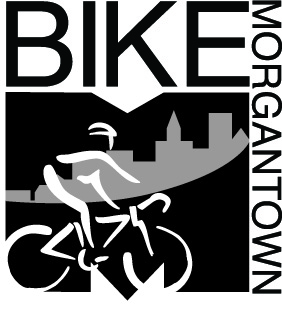 Brian RickettsMorgantown Municipal Bicycle Board491 Wilson AvenueMorgantown, WV 26501304-554-9450Your e-mail address